CIRCOLO GRUPPO HERA IMOLA-FAENZA APSASSEMBLEA SOCI  14 Dicembre 2023MODELLO DI DELEGA 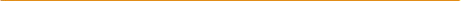 Il/La sottoscritto/a                                                              nato/a                                                                  il                                   residente in via         CAP                               città
Codice Fiscale Documento di identità n.                                                      rilasciato da il DELEGA il/la sig./sig.ra                                                                                     nato/a                   il                                   residente in via         CAP                               città
Codice Fiscale Documento di identità n.                                                    rilasciato da il a (indicare il tipo di operazione per cui si effettua la delega) Luogo e Data Firma Delegante
Allegare fotocopia del documento di identità del delegante
IL DELEGATO SI PRESENTI CON DOCUMENTO D’IDENTITA’ IN CORSO DI VALIDITA’ Approvazione Bilancio 2020/2021    Approvazione Cariche Nuovo ConsiglioProposta di modifica Regolamento per ampliare le categorie dei beneficiari alle attività Cral